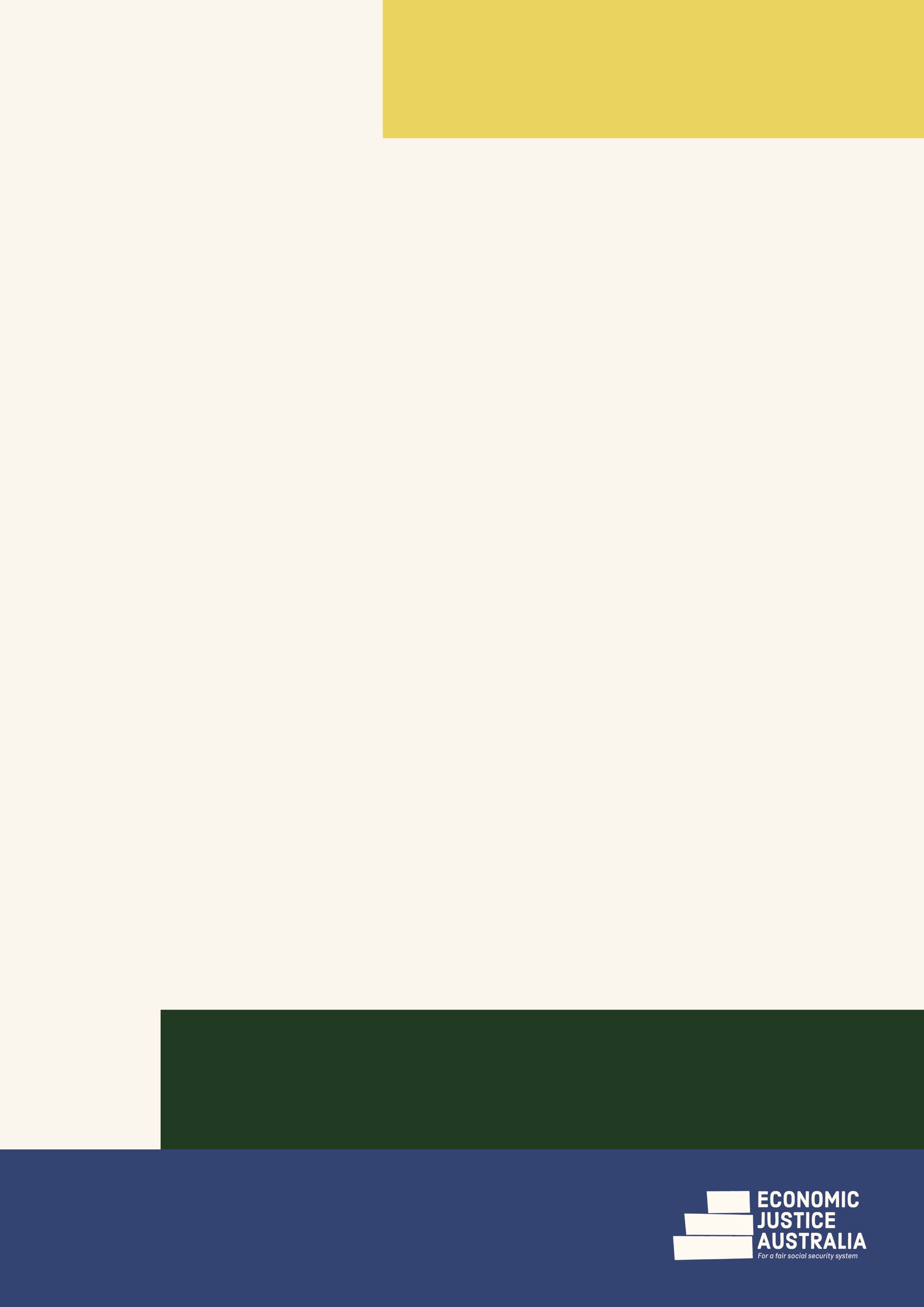 This factsheet provides information on what Centrelink can do if you have been affected by COVID-19.This factsheet covers:Economic Support Payment for Centrelink recipientsMutual ObligationsPayments if you don’t currently get CentrelinkAsset Hardship Provisions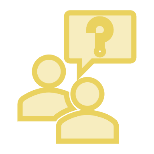 If you need help with any of these issues you can contact your local member centre for free legal advice. Find your local member centre at http://ejaustralia.org.au/legal-help-centrelink/Note: From 20 March 2020 some Centrelink payment names will be changing as they move to the JobSeeker payment. These include Newstart Allowance and Sickness Allowance. The current payment amounts will not change. This factsheet is drafted in anticipation of the changeover to JobSeeker Payment and uses the new payment names. For more information, see https://www.servicesaustralia.gov.au/individuals/services/centrelink/jobseeker-payment Economic Support Payment for Centrelink recipientsIf you receive a Centrelink payment and you were living in Australia on 12 March, you will automatically get the $750 one-off Economic Support Payment. 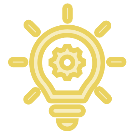 The payments will start on 31 March, and most people will receive them by 17 April.To ensure you receive this payment, make sure Centrelink has your correct details by checking myGov or calling the relevant Centrelink contact line.If you are a Cashless Debit Card or Income Management participant, the payment will be quarantined to your respective card.For more information and a full list of eligible Centrelink payments, see https://www.dss.gov.au/about-the-department/covid-19-information-and-support Mutual Obligations exemptionIf you are receiving a Centrelink payment that requires you to complete mutual obligations and you’re affected by COVID-19, Centrelink may grant you a Major Personal Crisis exemption for a period of 14 days.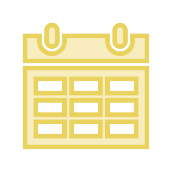 This will mean you will not have to complete your mutual obligations, including:attending appointmentslooking for workdoing any of the activities in your Job Plan.You can apply for a Major Personal Crisis exemptions by calling Centrelink on your regular payment line and telling them why you are isolated. Reasons can include:a doctor or government authority has told you to isolate yourself because of possible exposure to coronavirusyou need to isolate yourself after reading the latest health alerts from the Department of HealthYou will not need to provide a medical certificate.If you are a principal carer, you may also claim this exemption if:your child’s school or childcare centre has closed, oryou’re caring for an adult with a disability or special needs whose day service or supported workplace premises has closedIf you are a student, you may be taken to have a reasonable excuse for not meeting study activity if you are unable to attend studies due to COVID-19.If you are experiencing issues with your provider, you can call the Department’s National Customer Service Line on 1800 805 260.Payments if you don’t currently get CentrelinkIf you are: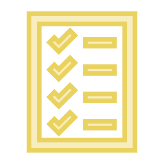 not receiving a Centrelink payment, andtemporary unable to work because you have been diagnosed with COVID-19, and you have work to return toyou may be eligible for JobSeeker Payment or Youth Allowance for jobseekers, depending on your age.If you don’t meet the income and assets test for these payments, you may qualify for asset hardship provisions (see below).JobSeeker PaymentIf you are over 22 and are unable to attend work because you have been diagnosed with COVID-19, you may be eligible for the JobSeeker Payment. Once you are granted JobSeeker Payment, you can apply for an incapacity exemption from mutual obligations. This will mean you won’t be required to complete mutual obligation activities during your period of illness.To claim JobSeeker Payment call the Job Seekers line on 132 850.Youth Allowance for jobseekersIf you are under 22 and are unable to attend work because you have been diagnosed with COVID-19, you may be eligible for Youth Allowance for jobseekers. To claim Youth Allowance for jobseekers, call the Job Seekers (Youth Allowance) line on 132 490.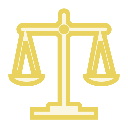 It is a good idea to lodge the appeal within 13 weeks of the decision so you can receive full back payment if you are successful. You can contact your local member centre for free advice on appealing. Your local member centre can be found at https://ejaustralia.org.au/legal-help-centrelink/. Asset Hardship ProvisionsIf you are: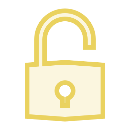 unable to access a payment due to your assets, or your payment is reduced, andyou are experiencing severe financial hardshipyou may still be able to get a payment or increase your rate of payment through the asset hardship provisions. These provisions mean that Centrelink may disregard some of your assets when calculating your payment rate. You may be eligible for asset hardship provisions if:your total income is less than the full rate of the payment you are applying forthe funds you can access fall below a certain limit, andthere’s nothing else you can reasonably do to improve your financial position.To apply for asset hardship provisions, you need to complete a Claim for consideration under hardship provisions form. Call the Financial Information Service line on 132 300 for a copy of the form.For more information, visit https://www.servicesaustralia.gov.au/individuals/topics/asset-hardship-provisions/27496Where can I get help?You can get free legal advice from your closest member centre which can be found at http://ejaustralia.org.au/legal-help-centrelink/